BIKE REPAIR SHEETTOTAL COST OF YOUR PARTS (be sure to include tax and show all calculations):To cover the cost of the repairs, what ideas can your group create that would help fundraise the money? Be creative with your ideas, but realistic. Brainstorm in the space below.What do you think would be the most efficient idea that would have the lowest overhead cost to cover your expenses? Why?In the space below, develop a plan on how you would make this fundraiser happen. Include all the necessary details such as the date, job details, cost involved in putting  this fundraiser on, anticipated amount of revenue you expect to make. What would guarantee its success and make it a worthwhile fundraiser for the amount of work required?*Depending on your bike, you may need to use a device to research your bike to find the specific name of each part. 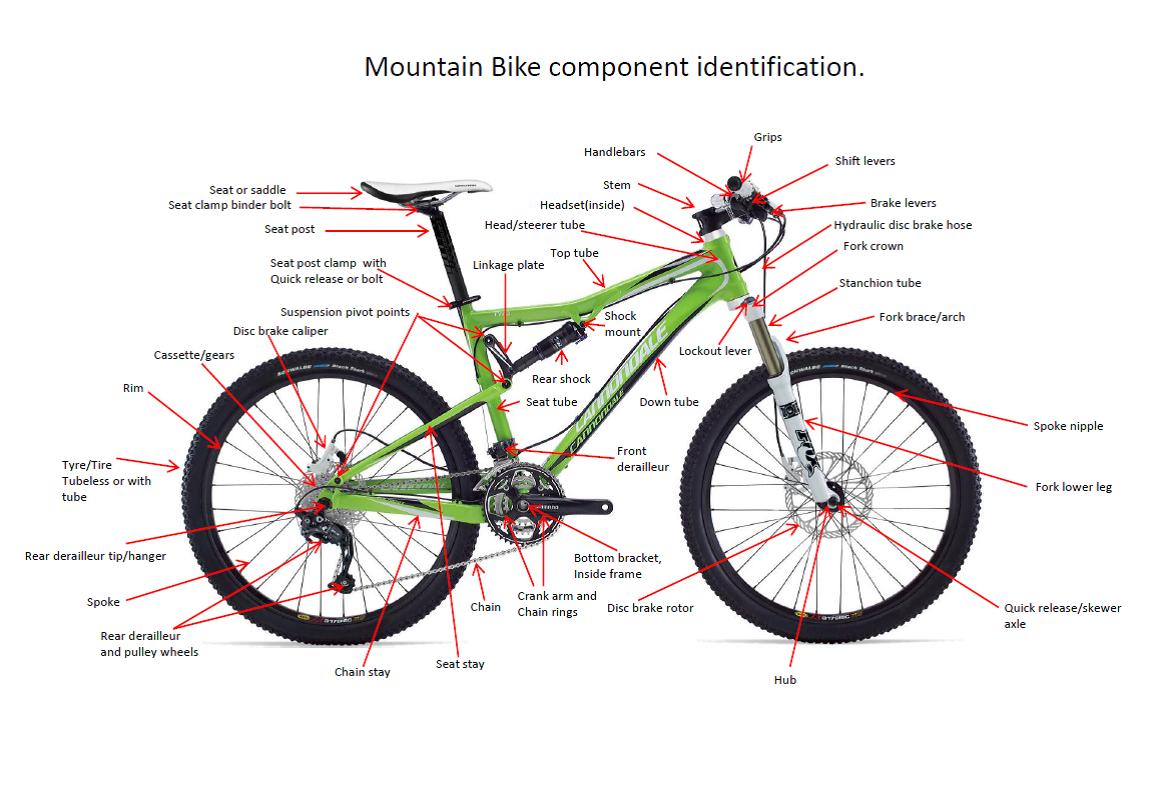 BIKE GROUP MEMBERS:BIKE GROUP MEMBERS:BIKE GROUP MEMBERS:BIKE GROUP MEMBERS:BIKE BRAND/MAKE:BIKE BRAND/MAKE:BIKE BRAND/MAKE:BIKE BRAND/MAKE:BIKE SERIAL NUMBER:BIKE SERIAL NUMBER:BIKE SERIAL NUMBER:BIKE SERIAL NUMBER:ABC ASSESSMENT (What needs to be repaired):For each item, take a picture and include it with this paper. Ensure that each picture is correctly labelled and shows the specific part that is in need of repair. Be sure to double check that it is called the correct name. See the bike parts diagram for reference. For each part, research the approx. cost that would be required to do the repair. Website used for part prices:ABC ASSESSMENT (What needs to be repaired):For each item, take a picture and include it with this paper. Ensure that each picture is correctly labelled and shows the specific part that is in need of repair. Be sure to double check that it is called the correct name. See the bike parts diagram for reference. For each part, research the approx. cost that would be required to do the repair. Website used for part prices:ABC ASSESSMENT (What needs to be repaired):For each item, take a picture and include it with this paper. Ensure that each picture is correctly labelled and shows the specific part that is in need of repair. Be sure to double check that it is called the correct name. See the bike parts diagram for reference. For each part, research the approx. cost that would be required to do the repair. Website used for part prices:ABC ASSESSMENT (What needs to be repaired):For each item, take a picture and include it with this paper. Ensure that each picture is correctly labelled and shows the specific part that is in need of repair. Be sure to double check that it is called the correct name. See the bike parts diagram for reference. For each part, research the approx. cost that would be required to do the repair. Website used for part prices:Name of Part In Need of RepairWhat is required to repair it?Cost of the part Picture(take a picture with your device & insert here)